Working Party 6PRELIMINARY VIEWs on WRC-19 agenda item 4Agenda Item 4: in accordance with Resolution 95 (Rev.WRC-07), to review the resolutions and recommendations of previous conferences with a view to their possible revision, replacement or abrogation;1. Background:The review of Resolutions and Recommendations of previous conferences is a standing agenda item. It is the purview of the conference to decide on the need for any modification or suppression of WRC Resolutions or Recommendations in accordance with Resolution 95 (Rev.WRC-07). Resolution 95 (Rev.WRC-07) resolves to invite future competent world radiocommunication conferences1	to review the Resolutions and Recommendations of previous conferences that are related to the agenda of the Conference with a view to their possible revision, replacement or abrogation and to take appropriate action;2	to review the Resolutions and Recommendations of previous conferences that are not related to any agenda item of the Conference with a view to:  - abrogating those Resolutions and Recommendations that have served their purpose or have become no longer necessary; - reviewing the need for those Resolutions and Recommendations, or parts thereof, requesting ITU-R studies on which no progress has been made during the last two periods between conferences; - updating and modifying Resolutions and Recommendations, or parts thereof that have become out of date, and to correct obvious omissions, inconsistencies, ambiguities or editorial errors and effect any necessary alignment;The Resolution also instructs the Director of the Radiocommunication Bureau to conduct a general review of the Resolutions and Recommendations and, after consultation with the Radiocommunication Advisory Group and the Chairmen and Vice-Chairmen of the Study Groups, submit a report to the Conference Preparatory Meeting (CPM), including an indication of any associated agenda items.2. Documents2.1      Input Documents: APG19-3/INP-26 (KOR), APG19-3/INP-46 (AUS), APG19-3/INP-54 (J), APG19-3/INP-57 (J),2.2     Information Document: APG19-3/INF-06 (CEPT), APG19-3/INF-08 (CITEL),3. 	Summary of Discussions3.1	 Summary of Members’ view3.1.1  Korea (Rep. of) – Document APG-3/INP-26APT Members support modification or suppression as appropriate of WRC Resolutions and Recommendations contained in Volume 3 of the Radio Regulations in accordance with Resolution 95 (Rev.WRC-07). To facilitate consideration with a view to developing the APT positions on this agenda item towards the WRC-19, a list of the past conference Resolutions and Recommendations is provided in the table in Attachment 1 to Document APG19-3/OUT-28. In reviewing the above mentioned table, the following points need to be noted:Since a number of the studies requested by the WRC Resolutions are now under consideration by relevant ITU-R Study Groups, APT Members are encouraged to participate in these studies;-    the progress of the above studies is important information for those Resolutions that include “invites ITU-R”, or similarly, the progress of the implementation work of the ITU Radiocommunication Bureau (BR) is also important for those Resolutions that include “instructs the Director of the Radiocommunication Bureau”.3.1.2  Australia - Document APG-3/INP-46Australia supports WRC modification or suppression as appropriate of Resolutions and Recommendations contained in Volume 3 of the Radio Regulations and the work of the Director of the Radiocommunication Bureau in conducting a general review of Resolutions and Recommendations of previous conferences. Australia will support proposals that have the effect of maintaining relevancy of the Resolutions and Recommendations in Volume 3 of the Radio Regulations.3.1.3  Japan – Documents APG-3/INP-54 and APG-3/INP-57Japan supports review of the Resolutions and Recommendations of WRC to be considered under this agenda on the basis of Resolution 95 (Rev.WRC-07).3.2 	Summary of issues raised during the meetingBased on the inputs to this APG-3 meeting, it was agreed to revise “APT preliminary views” and the table for the list of the past conference Resolutions and Recommendations developed at the previous meeting as shown in section 4 and the Attachment 1 4.	APT Preliminary ViewsAPT Members support modification or suppression as appropriate of WRC Resolutions and Recommendations contained in Volume 3 of the Radio Regulations in accordance with Resolution 95 (Rev.WRC-07). To facilitate consideration with a view to developing the APT positions on this agenda item towards the WRC-19, a list of the past conference Resolutions and Recommendations is provided in the table in Attachment 1 to Document APG19-3/OUT-28. It should be noted that, the status of the column of the table for “New proposed action” is still preliminary and open for further consideration at the future APG meetings. Furthermore, in reviewing the above mentioned table, the following points need to be noted:Since a number of the studies requested by the WRC Resolutions are now under consideration by relevant ITU-R Study Groups, APT Members are encouraged to participate in these studies; -    the progress of the above studies is important information for those Resolutions that include “invites ITU-R”, or similarly, the progress of the implementation work of the ITU Radiocommunication Bureau (BR) is also important for those Resolutions that include “instructs the Director of the Radiocommunication Bureau”.5      Other viewsNone.6.        Issue for consideration at the next APG meetingTo review the list of the past conference Resolutions and Recommendations. 7. 	Views from Other OrganisationsTwo documents are submitted to this APG-3 meeting from other organizations for information, i.e. Documents APG19-3/INF-06 from CEPT and APG19-3/INF-08 from CITEL, where their preliminary views on agenda item 4 are still TBD.Attachment 1List of WRC Resolutions & Recommendations for consideration by WRC-19 under agenda item 4____________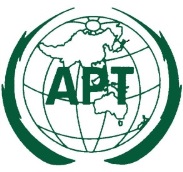 ASIA-PACIFIC TELECOMMUNITYDocument No: The 3rd Meeting of the APT Conference Preparatory  Group for WRC-19 (APG19-3)APG19-3/OUT-2812 – 16 March 2018, Perth, Australia16 March 2018